3 Springfield Barn,  Wheel Lane, Pilling, PR3 6HL.   Application 24/00099/LAWP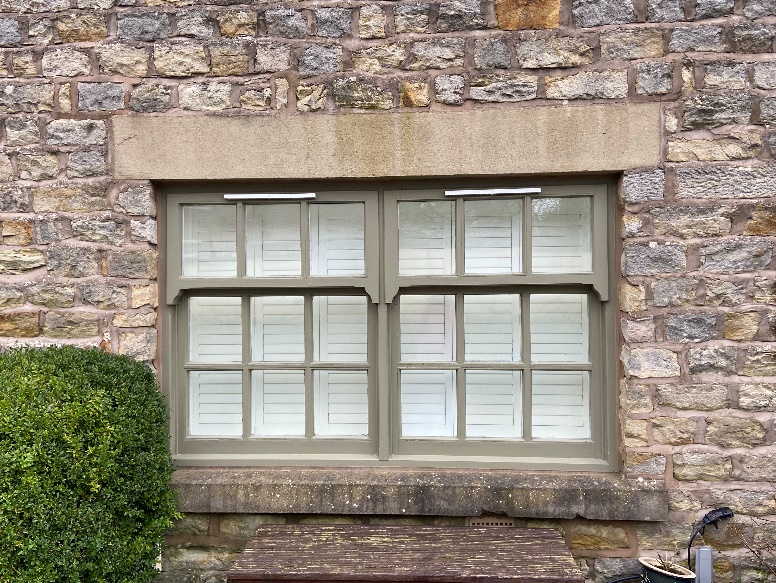 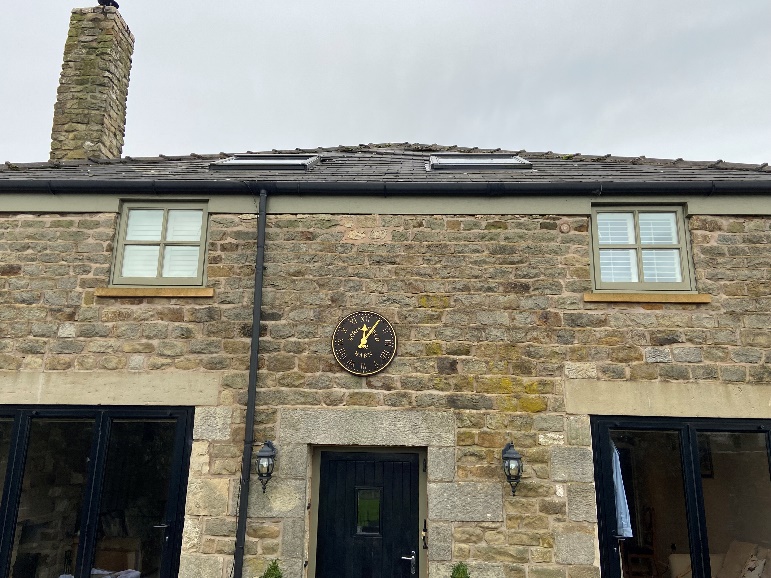 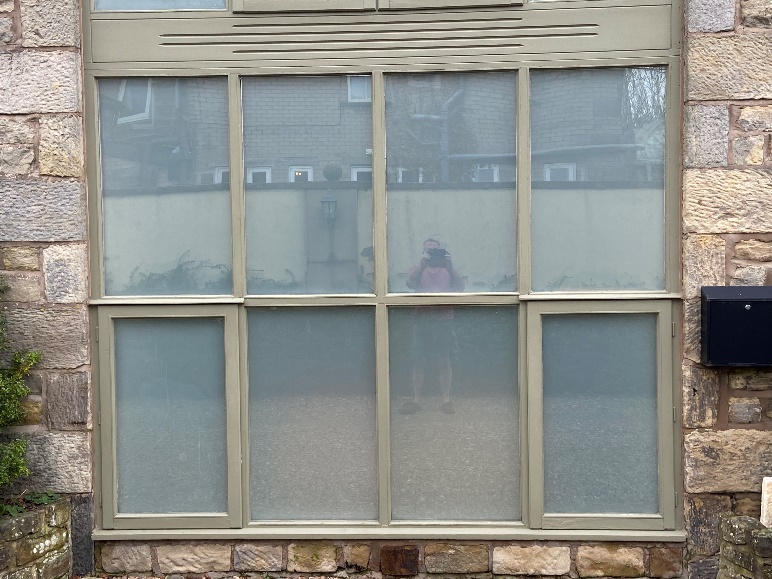 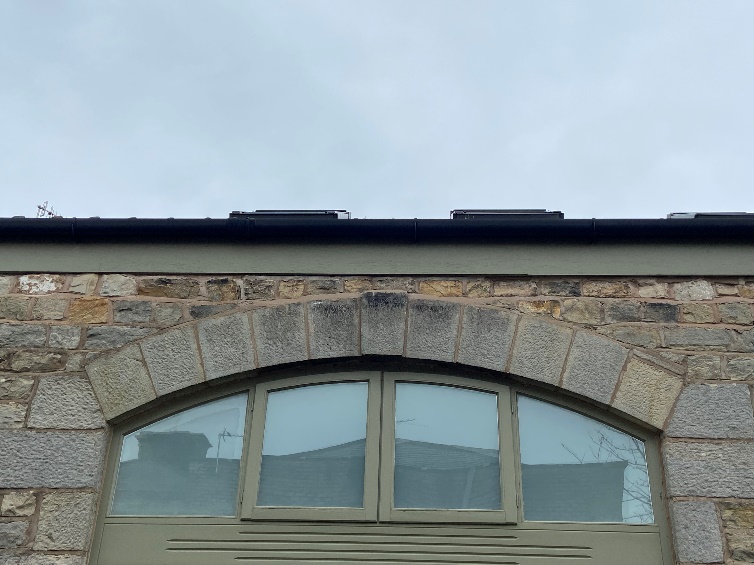 